Bulgaria – University of Economics Varna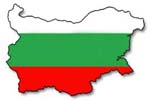 Basic information:University of Economics - Varna is a cultural institution with a place and style of its own. With all its wealth - both modern and historical, with the power of its academic staff, the University is quickly and successfully adapting to the needs of the country's transition towards a market economy and the connection of science with the global economy.Useful links:Official website of UEV: http://www.ue-varna.bg/en/ Embassy of the Czech Republic in Sofia: http://www.mzv.cz/sofia/en/index.html Information for incoming Erasmus+ students: http://www.ue-varna.bg/en/DeepList.aspx?fid=4737 and http://www.ue-varna.bg/en/DeepList.aspx?fid=4751 Transport:By plane, e.g.: http://www.studentagency.cz/letenky By train: http://www.bdz.bg/ Syllabi: on requestThe courses:http://www.ue-varna.bg/en/article.aspx?catid=4739 Academic year:The academic year at the University of Economics Varna is divided into 2 parts – autumn semester and spring semester. (http://www.ue-varna.bg/en/article.aspx?catid=4739)Exams:Tests and examinations are usually held at the end of the lecture period.Application and registration:First you have to apply at your home university. If you are nominated, the application is sent to the University of Economics by mail. Application is accessible from this link: http://www.ue-varna.bg/en/article.aspx?catid=4740 (see online application system). You have to send these documents:Application formLearning Agreement2 passport format photosDeadline for applications:For Autumn Semester – June 15.For Spring Semester - November 15.Arrival and accommodation:Contact the International office about the date and time of your arrival. They will appoint a student from the Erasmus Guide Friend who will welcome you, take you to the international relations office and give you necessary information.AccommodationThe University of Economics - Varna has dormitories 15 min away from the University. You can apply for a dormitory using the Housing Application Form. Please note that we have only a limited room contingent and the rooms will be distributed on a "first comed, first served" basis. For more information about dormitories please contact the International Relations Office. In addition, there are two other possibilities of accommodation - Yo-Ho-Hostel and Rent a Flat. For more information about them, please check: http://www.ue-varna.bg/en/article.aspx?catid=4760  Holidays:1 January	New Year’s Day2 January	Day after New Year’s Day3 March	Liberation Dayvariable	Eater (Good Friday, Easter, Easter Monday)1 May	Labour Day6 May	St. George’s Day24 May	Bulgarian Education and Culture, and Slavonic Literature Day6 September	Unification Day22 September	Independence Day1 November	Revival Leaders’ Day24 – 26 December	Christmas Don’t forget to pack:Identity cardHealth insurance cardStudent cardDebit / credit cardVISAInternational Cooperation Department:for questions regarding The Erasmus EU exchange student programme, and inquiries related to Admission of foreign studentsint_relations@ue-varna.bgAdress:University of Economics - Varna
77, Kniaz Boris I Blvd.
9002 Varna
BULGARIAInternational office contact:Vice-Rector for International Co-operation and Project Management Assoc. Prof. Petya Dankova, PhDE-mail: dankova@ue-varna.bg	                          Tel.: +359 52643363Erasmus+ Programme Coordinator	 Chief Assist. Prof. Aleksander Shivarov, PhDE-mail: a.shivarov@ue-varna.bgProgramme Administrator “Exchange students – Incoming/Outgoing” George Patrikov E-mail: exchange_students@ue-varna.bg           Tel.: +359 52830812    Mobile: +359 888641160